                            Российская  Федерация                                                 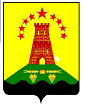 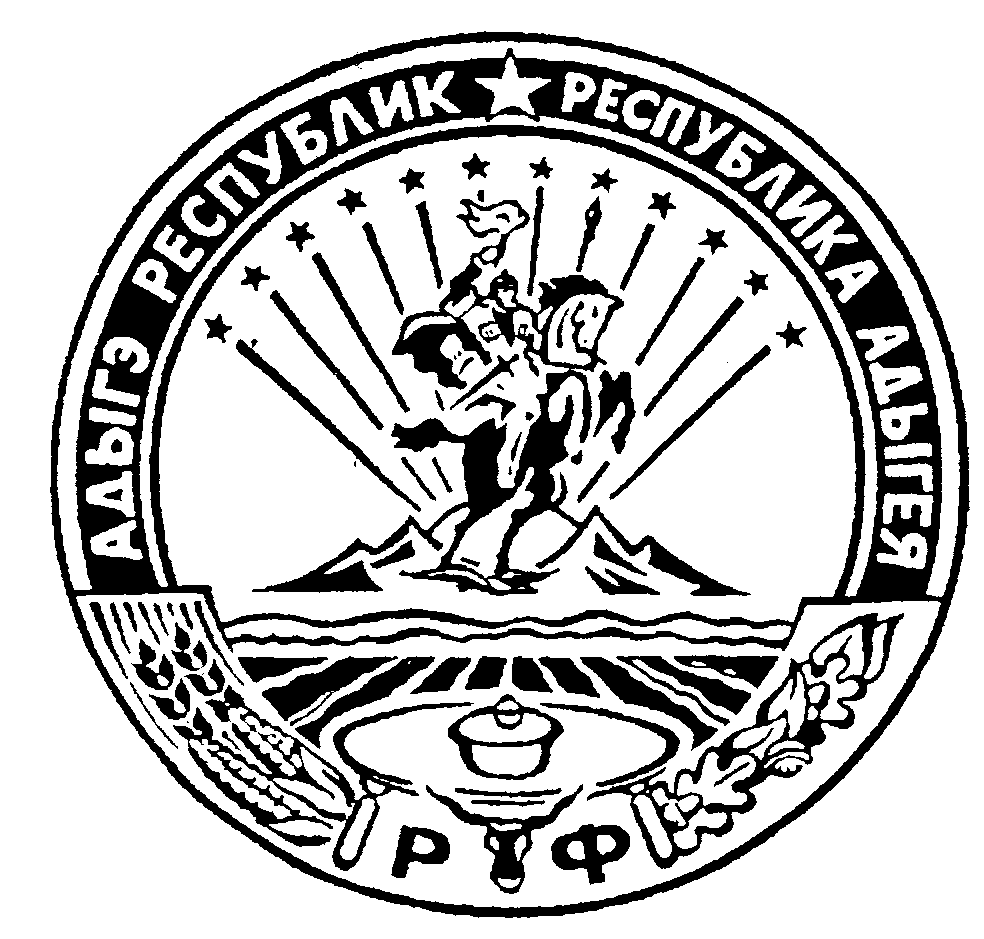                                Республика Адыгея                                                          Администрация муниципального образования                    «Дукмасовское сельское поселение»         _____________________________________________________________________________             х.Дукмасов                                                                                                       27.05.2014г.                                                                                                                            №  32-п ПОСТАНОВЛЕНИЕ администрации муниципального образования«Дукмасовское сельское поселение»О схеме водоснабжения и водоотведениямуниципального образования «Дукмасовскоесельское поселение»        В соответствии с Федеральным  законом № 416-ФЗ от 07.12.2011года «О водоснаб-жении и водоотведения» статьи 6 части 1, Постановлением Правительства Российской Федерации от 5 сентября 2013 года № 782 «О схемах водоснабжения и водоотведения статьи 2,руководствуясь решением Совета народных депутатов муниципального образо-вания «Дукмасовское сельское поселение» от 10.01.2013года № 25 «Об  утверждении Программы   комплексного развития системы коммунальной инфраструктуры муници-пального образования «Дукмасовское сельское поселение» на 2013-2015 годы и Уставом муниципального образования «Дукмасовское сельское поселение», администрация муниципального образования «Дукмасовское сельское поселение» п о с т а н о в л я е т :Утвердить прилагаемую схему «Водоснабжения и водоотведения муниципальногообразования «Дукмасовское сельское поселение».Заместителю главы администрации муниципального образования «Дукмасовское сельское поселение» в срок исполнить требования Федерального  закона № 416-ФЗ от 07.12.2011года «О водоснабжении и водоотведения», разработать инвестиционный проект по водоснабжению и водоотведению муниципального образования на основании Программы   комплексного развития системы коммунальной инфраструктуры муниципального образования, а также подготовить проекты предложений по организации выдачи технических заданий на проектирование водоснабжения и водоотведения муниципального образования «Дукмасовское сельское поселение».Контроль за исполнением Постановления оставляю за собой.Постановление обнародовать в газете «Заря».      Глава муниципального образования      «Дукмасовское сельское поселение»                                 Шикенин В.П.